https://link.springer.com/chapter/10.1007/978-981-13-1423-0_23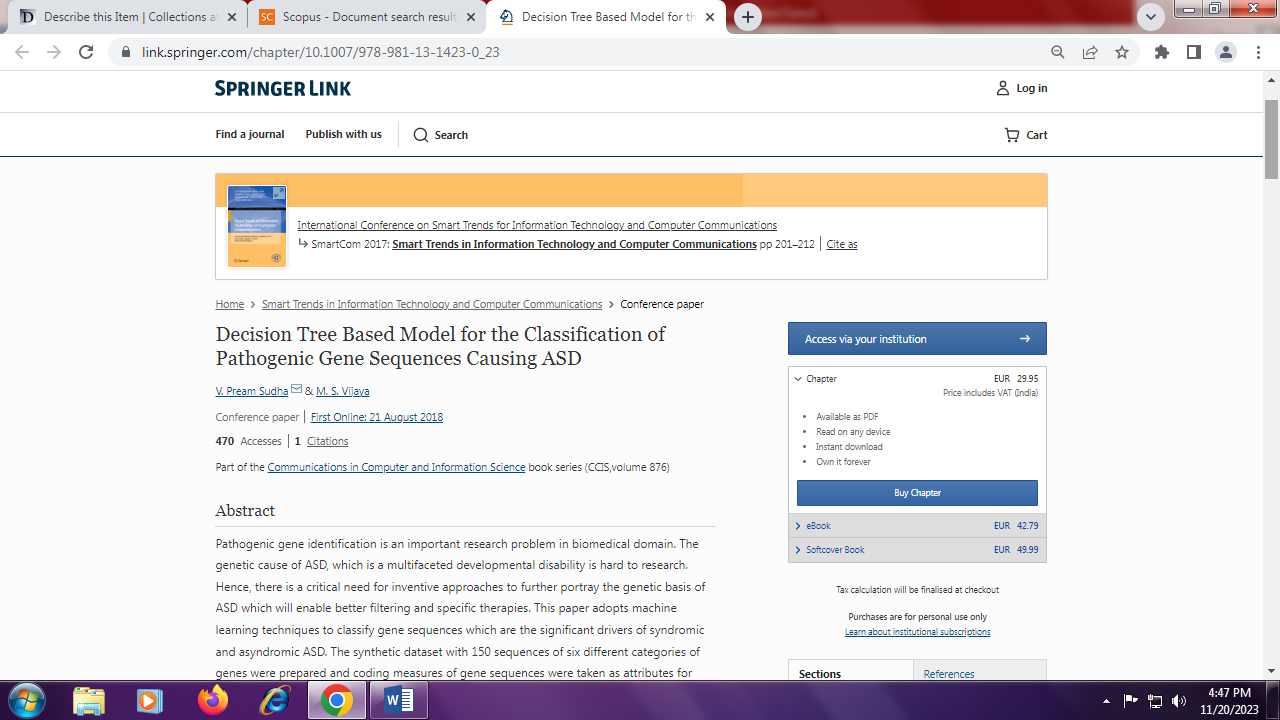 